Әдістемелік жұмысТақырыбы : «Phyton бағдарламалау тіліндегі массивтердің түрлері»ОРЫНДАДЫ:    Ирискулов Жалолиддин.Түркістан 2023МазмұныКІРІСПЕ ................................................................................................3НЕГІЗГІ БӨЛІМ 1. Массивтер туралы жалпы түсінік ...................................................32. Бір өлшемді массив құру..................................................................73. Екі өлшемді және үш өлшемді массивтер......................................94. Символдық массивтер......................................................................115. Массивтерді тағайындау мен салыстыру.......................................126. Массивті сұрыптау............................................................................15	ҚОРЫТЫНДЫ.......................................................................................18Қолданылған әдебиеттер тізімі.............................................................21                                           КІРІСПЕБұрын талқыланған мәліметтер типтері қарапайым деп саналады. Себебі, олар тек бір объектіге, яғни бір санға немесе символға қолданылады. Python сонымен қатар бір типтегі бірнеше элементтерден тұратын нысандарды қолдана алады. Массив дегеніміз - бір типке жататын элементтерден тұратын құрылымдық тип.Қарапайым типтер диапазонына жататын стандартты (бүтін, нақты) және қолданушы (тізбекті тип) типтерде бір айнымалыны сақтау үшін тек қана компьютер жадының бір ұяшығы қолданылады. Алайда, бағдарламалаудың көптеген мәселелерін шешкен кезде деректерді бөлек айнымалы түрінде сақтағаннан гөрі әр элементтің мәліметтерін бір жерде сақтау тиімдірек болады.Массив дегеніміз - бір типті мәліметтер жиынтығы, оның барлық элементтері ортақ атауы бар. Массивтер құрылымдық типтер. Массив элементтері нөмірленген. Сіз массивтің әр элементінің индексін көрсете отырып жұмыс жасай аласыз. Векторларды массивтің мысалы ретінде қарастыруға болады.Массив сипаттамалары:· Type - массив элементтерінің жалпы түрі;Көлем - массив көрсеткіштерінің саны;Шектеу - әр индекстің шектеулерге сәйкестігі;Формат - көлемдер мен шектеулер жиынтығы.Массив элементтерімен жұмыс жасау кезінде жақшадағы индекс массив атауынан кейін көрсетілуі керек. Индекс ретінде сандар қолданылады.Массивтің кез-келген элементтерімен жұмыс жасау кезінде бағдарламалау кезіндегі олардың индексінің мәні «Түрлер» немесе «айнымалылар» бөлімінде сипатталған шектеуден аспауы керек. Егер массив индексінің мәні көрсетілген шектен асып кетсе, синтаксистік қате тіркеліп, «Индекс типі декларациямен сәйкес келмейді» деген сөйлем экранда пайда болады.Массив - (француздық массивтен аударылған - күшті, тұтас) біртектес заттардың немесе тұтас объектілердің жиынтығын білдіреді. Мысалы, күнделікті өмірде ол тұрғын үй кешені (тұрғын алқаптары), ормандар (орман алқаптары) сияқты ұғымдармен бірге қолданылады (1-сурет).Массив дегеніміз біртектес емес мәліметтердің тізбегі, олардың элементтері әртүрлі атаулармен ерекшеленетін жалпы атпен біріктіріледі.Математикада да, программалауда да сандар тізбегі массив (жиын) ретінде қарастырылады. Мысалы, 2, 4, 6, ... жұп сандар тізбегі. Математика мен бағдарламалауда массив a1, a2, ..., an - 1, an формулаларымен өрнектеледі. Python                                                                   Javascript                            Конструктордың көмегімен тізім / массив құру #my_list = list('Hello!')my_list['H', 'e', 'l', 'l', 'o', '!']      Конструктордың көмегімен тізім / массив құру #var my_array = Array(1, 2, 3, "Hello");my_array;[ 1, 2, 3, 'Hello' ]var my_array = new Array(1, 2, 3, "Hello");my_array;[ 1, 2, 3, 'Hello' ]var my_array = new Array(4);my_array;[ , , ,  ]var my_array = new Array("4");my_array;[ '4' ]var my_array = new Array("Hello!");my_array;[ 'Hello!' ]Индекске қол жеткізуТізім элементінің / массивтің мәнін өзгертуТізім / массив ұзындығы #Элементті тізім / массивке қосуБасқа тізім / массив элементтерімен тізімді / массивті кеңейту var my_array = [3, 2, 10, "Hello"];var other_array = [1, 2, 3];my_array.push.apply(my_array, other_array);my_array;[ 3, 2, 10, 'Hello', 1, 2, 3 ]var my_array = [3, 2, 10, "Hello"];var other = [1, 2, 3];Array.prototype.push.apply(my_array, other);my_array;[ 3, 2, 10, 'Hello', 1, 2, 3 ]Pythonmy_list = [3, 2, 10, "Hello"]other_list = [1, 2, 3]my_list.extend(other_list)my_list[3, 2, 10, 'Hello', 1, 2, 3]Оператор in my_list = [1, 7, 10]1 in my_listTrue7 in my_listTrue10 in my_listTrue2 in my_listFalse"1" in my_listPython-да массивтер мен матрицаларды қосу және өзгерту NumPy кітапханасының көмегімен жасалады. Осылайша сіз бір өлшемді, екі өлшемді және көп өлшемді массив жасай аласыз. Кітапханада әр түрлі математикалық есептерді шешуге қажет кең пакеттер бар. Ол екіөлшемді және көпөлшемді массивтерді құруды қолдап қана қоймайды, сонымен қатар біртекті көпөлшемді матрицалардың жұмысын қамтамасыз етеді.Осы пакеттің функцияларына қол жеткізу және оны пайдалану үшін ол импортталады:            import numpy as npМассив () функциясы Python-да бір және екі өлшемді массивті динамикалық түрде орнатудың ең қарапайым әдістерінің бірі болып табылады. Ол ndarray типінің нысанын жасайды:массив = np.array (/ * көптеген элементтер * /)Тексеру үшін array.type () функциясы қолданылады - ол дәлел ретінде жасалған массивтің атын алады.Егер сіз массив түрін қайта анықтағыңыз келсе, құру кезеңінде dtype = np.complex қолданыңыз:массив2 = np. массив ([/ * элементтер * /, dtype = np.complex)Тапсырма Python-да белгілі бір ұзындықтың бір өлшемді немесе екі өлшемді массивін көрсету керек болса және оның мәндері осы кезеңде белгісіз болса, ол нөлдер () функциясы арқылы нөлдермен толтырылады. Одан басқа, бірліктер матрицасын солардың () функциясы арқылы алуға болады. Сонымен қатар элементтер саны мен ішіндегі массивтердің саны дәлел ретінде қабылданады:np.zeros (2, 2, 2)Мысалы, Python ұзындығы екі элементі бар екі массивті ішке қалай орнатады:массив ([[[0, 0]][[0, 0]]])1. Кірістірілген тізімдерді өңдеу және тізімдеуКөбіне тапсырмаларда тіктөртбұрышты кестелерді мәліметтермен сақтау керек. Мұндай кестелер матрицалар немесе екі өлшемді массивтер деп аталады. Python бағдарламалау тілінде кесте жолдардың тізімі түрінде ұсынылуы мүмкін, оның әр элементі өз кезегінде, мысалы, сандар тізімінен тұрады. Мысалы, біз екі жолдан және үш бағандардан тұратын, әр түрлі әрекеттер орындалатын сандық кесте құратын бағдарламаны береміз.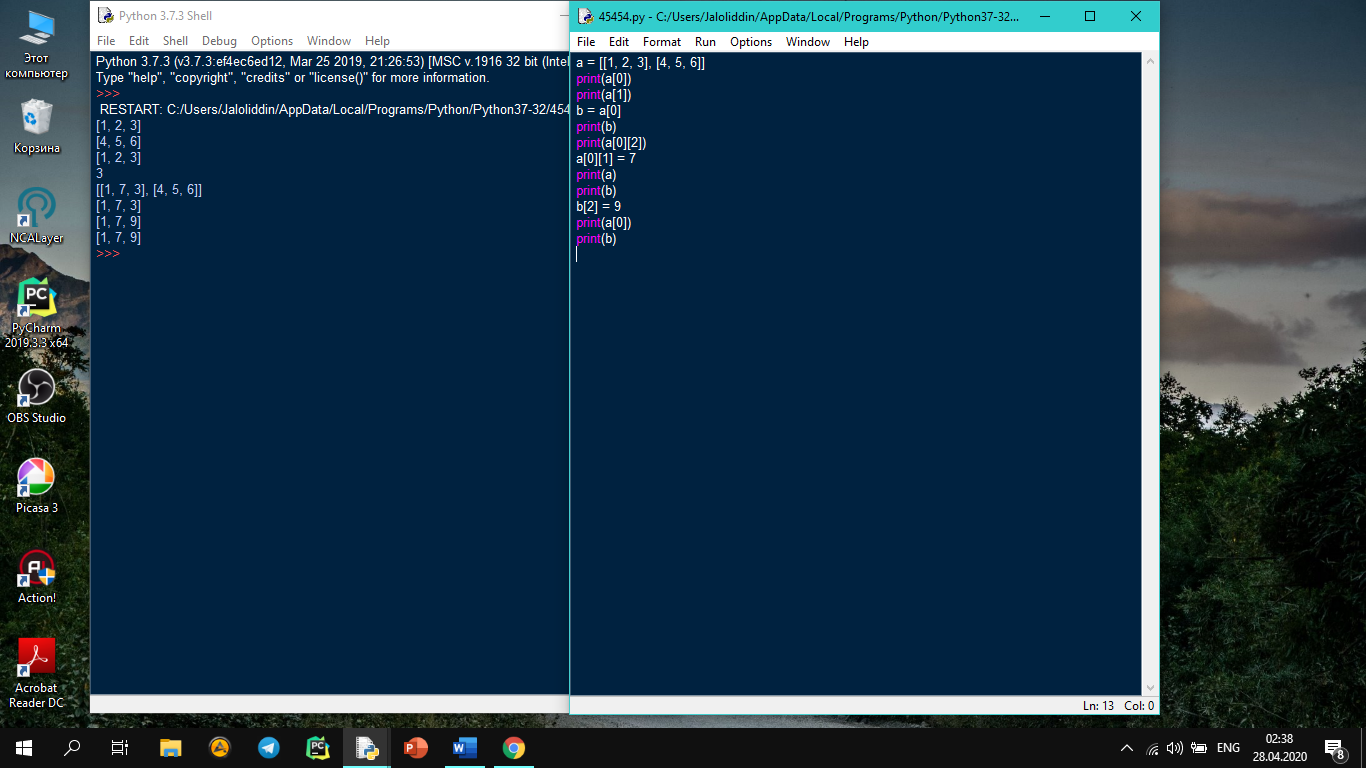 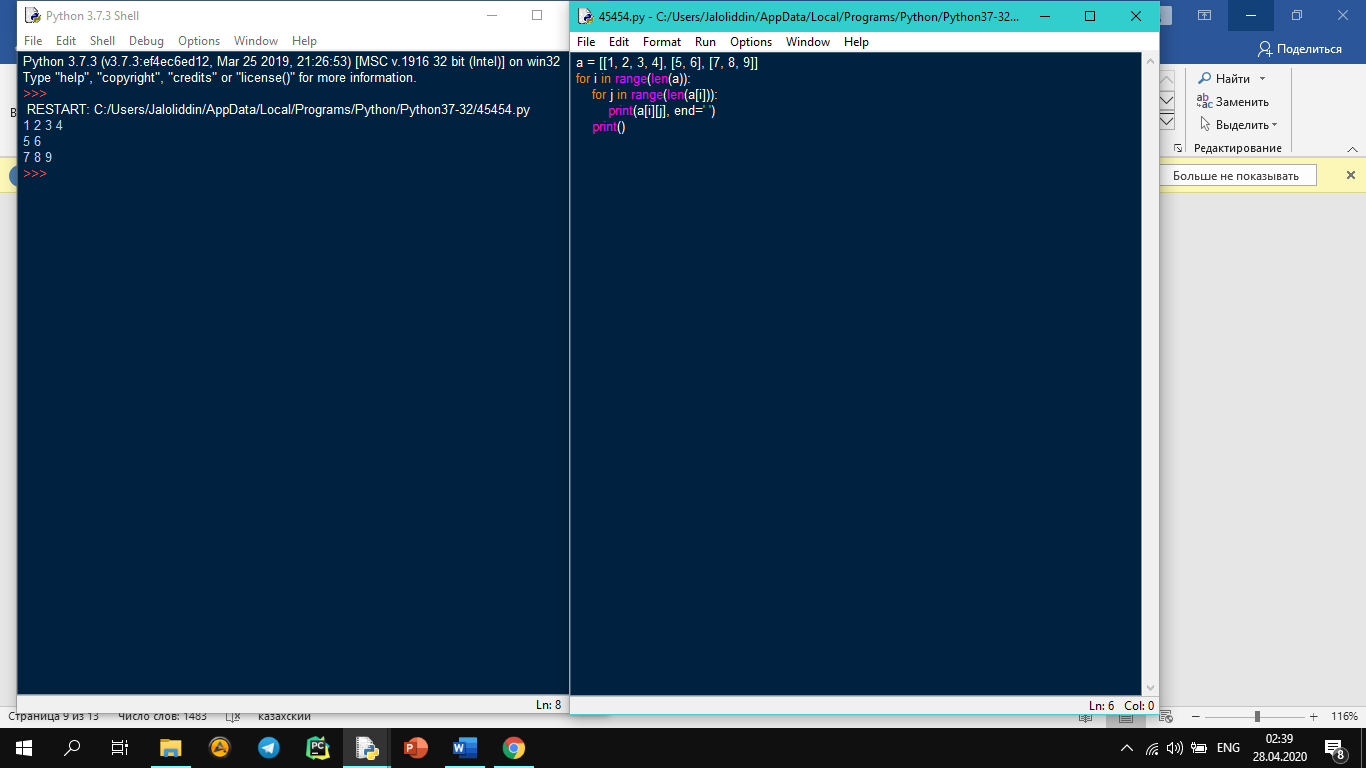 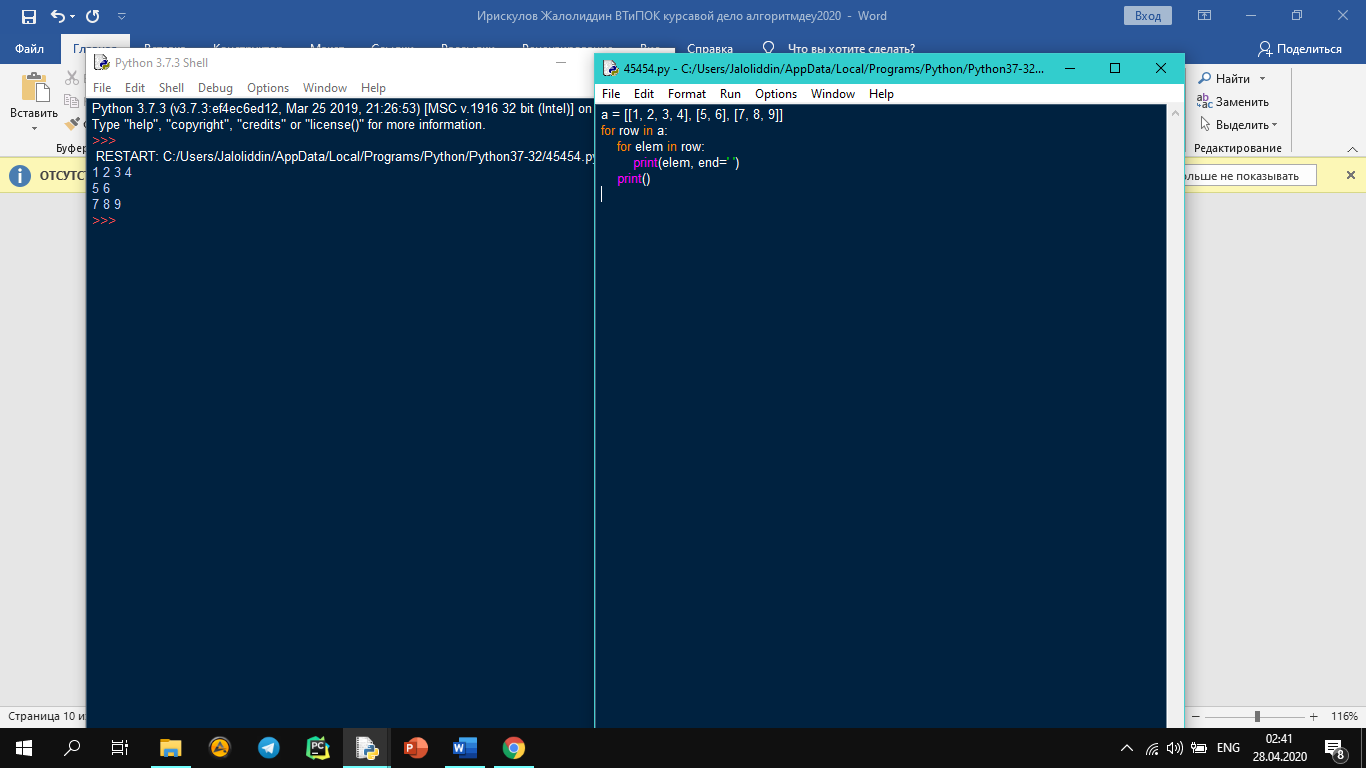 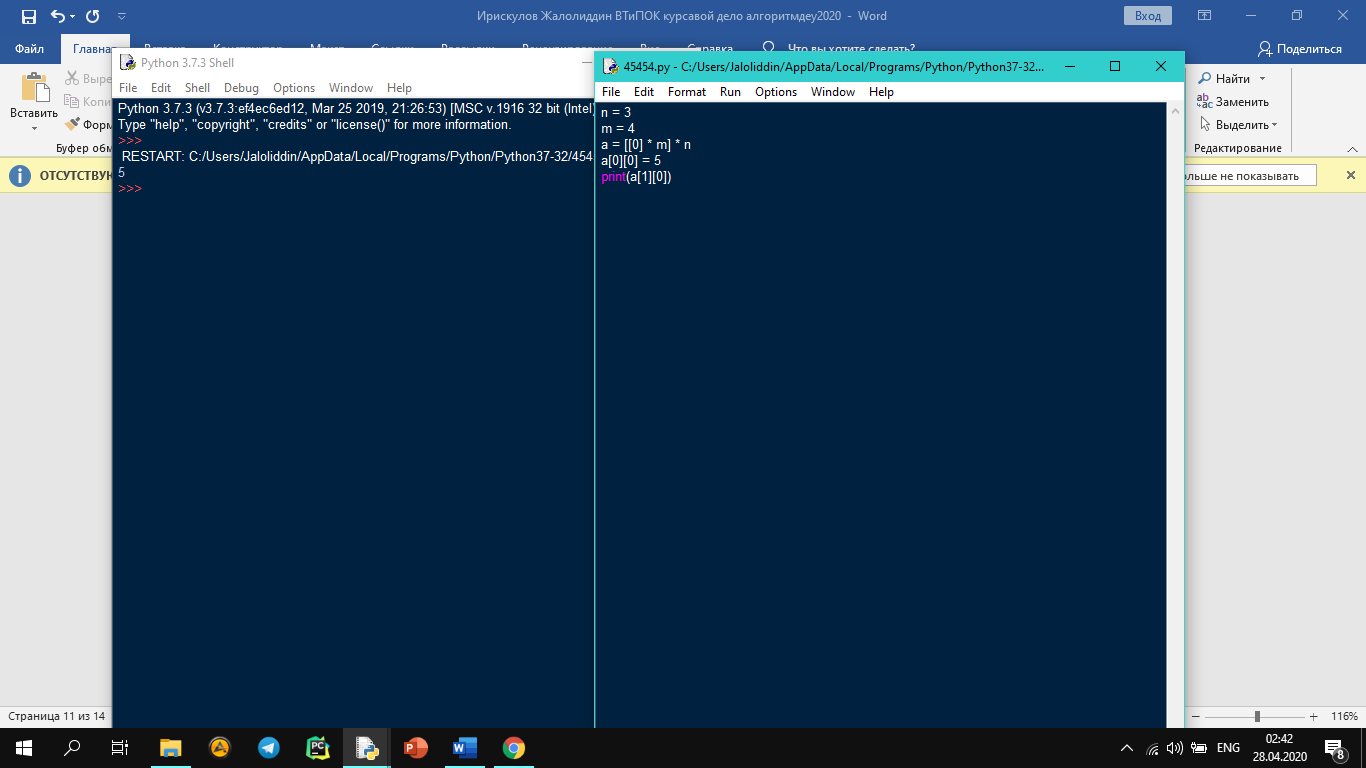 Питондағы массив | 1-жинақ Кейбір жалпы контейнерлер тізімінен басқа , Python өзінің анықтамасы бойынша белгілі бір типтегі контейнерлермен жұмыс жасай алады. Массивті « массив » деп аталатын модуль арқылы питон арқылы өңдеуге болады . Олар бізге деректер типінің белгілі бір мәндерін ғана қолданған кезде пайдалы болуы мүмкінArray амалдары:1. массив (мәліметтер түрі, құндылықтар тізімі) : - Бұл функция мәліметтер типімен және оның дәлелдерінде көрсетілген мәндер тізімімен массив құру үшін қолданылады . Деректердің кейбір түрлері төмендегі кестеде көрсетілген.2. append () : - Бұл функция массивтің соңында өзінің дәлелдерінде көрсетілген мәнді қосу үшін қолданылады .3. Insert (i, x) : - Бұл функция оның дәлелінде көрсетілген позицияға мән қосу үшін қолданылады .# Python code to demonstrate the working of  # array(), append(), insert() # importing "array" for array operations import array # initializing array with array values # initializes array with signed integers arr = array.array('i', [1, 2, 3])  # printing original array print ("The new created array is : ",end=" ") for i in range (0, 3):     print (arr[i], end=" ") print("\r") # using append() to insert new value at end arr.append(4); # printing appended array print("The appended array is : ", end="") for i in range (0, 4):     print (arr[i], end=" ") # using insert() to insert value at specific position # inserts 5 at 2nd position arr.insert(2, 5) print("\r") # printing array after insertion print ("The array after insertion is : ", end="") for i in range (0, 5):     print (arr[i], end=" ") Қорытынды:Жаңа жасалған массив: 1 2 3 Қосылған массив: 1 2 3 4 Кірістіруден кейінгі массив: 1 2 5 3 4 4. поп () : - Бұл функция нүктесінде элементін жояды оны өз дәлел айтылған, және қайтару.5. Remove () : - Бұл функция өзінің дәлелдерінде аталған мәннің бірінші пайда болуын жою үшін қолданылады .Қорытынды:Жаңа жасалған массив: 1 2 3 1 5 Пайда болған элемент: 3Пайда болғаннан кейінгі массив: 1 2 1 5 Алынғаннан кейінгі массив: 2 1 5 Python-дағы бір өлшемді массивтер - бұл элементтер тізімі. Мәндер тік жақша ішінде көрсетіледі, онда олар үтірмен жазылады. Әдетте, кез-келген элемент индексті шақырып, оған жаңа мән бере алады.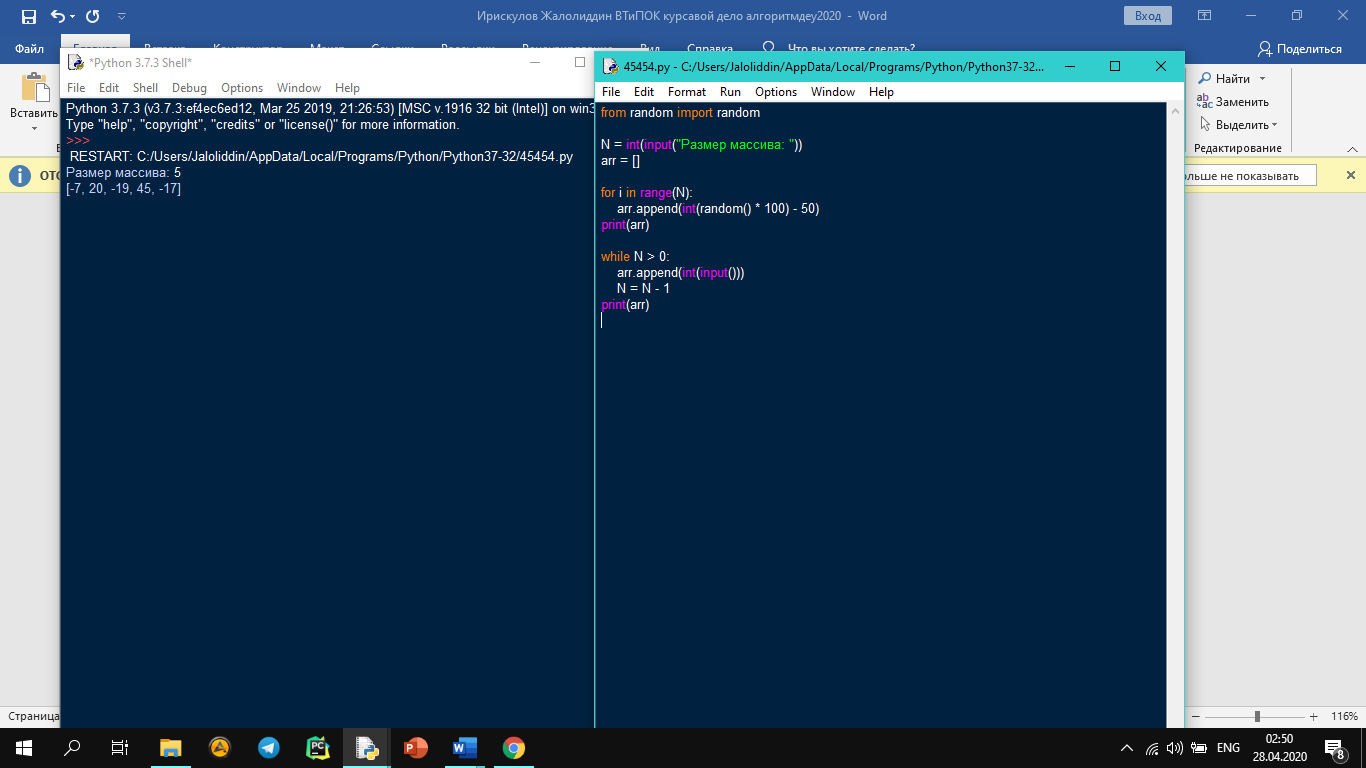 Программа құрылымы:Кез-келген программа комментарийден басталады. Комментарийді Си тілінде блок түрінде беруге болады.Содан кейін препроцессор дерективасы орналасады. Препроцессор директивасы берілгенде кітапханалық файлда - тақырыптық файлда орналасқан кодты программаға қою .h файлдар деп аталады. Тақырыптық файлдарда әртүрлі тұрақты мен кейін main функциясы сипатталған бөлігі орналасады.Main функциясы... одан орындалуы басталып, Return инструкциясы шақырылғанда аяқталады.Main функциясының денесі фигуралық жақшада орналасады.Си тілінде жазылған программа текстінде кездесетін инструкциялар (нұсқаулар) препроцессор директивасы (ПД) деп аталады. Олар орындалады және программаның текстін өзгертуге мүмкіндік береді. Мысалы текстегі кейбір лексемдерді өзгерту, басқа файлдан мәтінді да бір бөлігін орындауға, трансляциялауға шектеу қою т.б. Барлық препроцессор директивасы таңбасымен басталады және үтір (;) #include директивасы.Бұл программаға көрсетілген файлдағы мәліметтерді қосады. Бұл директиваның екі формасы бар:#include «файл аты»# include#include директивасы іштестірілген болуы мүмкін, яғни қосылатын файлда тағы кездесуі мүмкін. бұл қосу үшін қолданады, яғни стандартты кітапханалық функциялар прототиптерінен тұратын файлдарды қосуға мүмкіндік береді. Сондықтан С тіліндегі программа осы директивадан #define - жиі қызметші сөздерді, операторларды және өрнектерді кейбір идентификаторлармен ауыстыруға мүмкіндік бередіПрограмма орындалу барысында мәндер өзгеретін шамалар айнымалылар деп аталады. Айнымалылар да, тұрақтылар сияқты программаның var деген қызметші сөзінен басталатын арнайы бөлімінде сипатталынуы тиісӘр адам программаны әр түрлі жазады(мен өзім программаны қысқа жазғанды жақсы көрем). Ең бастысы программа логикалық түрде дұрыс болу керек.Типэкодтар - бұл массив мәндерінің түрін немесе массив түрін анықтау үшін қолданылатын кодтар. Қол жетімді код кодтарының тізімі:'b' -> 1 байт көлеміндегі қол қойылған бүтін санды ұсынады'B' -> 1 байт өлшемдегі қол қойылмаған бүтін сандарды ұсынады'c' -> 1 байт көлеміндегі кейіпкерді ұсынады'u' -> 2 байттан тұратын кодтың символын ұсынады'h' -> 2 байт көлеміндегі қол қойылған бүтін санды ұсынады'H' -> 2 байт көлеміндегі қол қойылмаған бүтін санды ұсынады'i' -> 2 байт көлеміндегі қол қойылған бүтін санды ұсынады'I' -> 2 байт көлеміндегі қол қойылмаған бүтін санды ұсынады'w' -> 4 байттан тұратын кодтың символын ұсынады'l' -> 4 байтқа қол қойылған бүтін санды ұсынады'L' -> 4 байт көлеміндегі қол қойылмаған бүтін санды ұсынады'f' -> 4 байт көлеміндегі өзгермелі нүктені ұсынады'd' -> 8 байт көлеміндегі өзгермелі нүктені ұсынадыҚатысты тақырыпта сіз Python тізімдерін қалай тиімді пайдалану керектігін де білуіңіз керек .1. Негізгі мысалМұнда 5 бүтін сандардан тұратын массивтің қарапайым мысалы келтірілген~ $ питонPython 2.7.4 (әдепкі, 19 сәуір 2013, 18:28:01)[GCC 4.7.3] linux2 бойыншаҚосымша ақпарат алу үшін «анықтама», «авторлық құқық», «несие» немесе «лицензия» деп теріңіз.Массив импорттауынан >>> * үшін my_array = массив ('i', [1,2,3,4,5]) >>> i үшін my_ массивте: ... басып шығару (i) ... 1 2 3 4 5Осылайша біз қарапайым питон массивін құрып, оны басып шығарамыз.2. Жеке элементтерге индекстер арқылы қол жеткізіңізЖеке элементтерге индекстер арқылы қол жеткізуге болады. Мұнда мысал келтірілген:>>> my_rray [1]2>>> my_array [2]3>>> my_array [0]1Массивке мәнді кірістіру () әдісі арқылы енгізіңізМассивтің кез-келген индексіне мән енгізу үшін біз енгізу () әдісін қолдана аламыз. Мұнда мысал келтірілген:>>> my_array.insert (0,0)>>> менің_жарыммассив ('i', [ 0 , 1, 2, 3, 4, 5, 6])Жоғарыда келтірілген мысалда, enter () әдісін қолдана отырып, 0 мәні 0 индексіне енгізілді. Бірінші дәлел - индекс, ал екінші аргумент - бұл мән.5. Питон массивін ext () әдісін қолданып кеңейтіңізПитон массивін ext () әдісін қолдана отырып, бірнеше мәннен ұзартуға болады. Мұнда мысал келтірілген:>>> my_extnd_array = массив ('i', [7,8,9,10])>>> my_array.extend (my_extnd_array)>>> менің_жарыммассив ('i', [0, 1, 2, 3, 4, 5, 6, 7, 8, 9, 10 ])Сонымен, my_array массиві my_extnd_array мәндерімен кеңейтілгенін көреміз.6. List () әдісін пайдаланып тізімнен элементтерді массивке қосыңызМұнда мысал келтірілген:>>> с = [11,12,13]>>> my_array.fromlist (c)>>> менің_жарыммассив ('i', [0, 1, 2, 3, 4, 5, 6, 7, 8, 9, 10, 11, 12, 13 ])Сонымен, 11,12 және 13 мәндері 'c' тізімінен 'my_array' тізіміне қосылғанын көреміз.7. Алып тастау () әдісі арқылы кез-келген массив элементін алып тастаңызМұнда мысал келтірілген:>>> my_ray.remove (13)>>> менің_жарыммассив ('i', [0, 1, 2, 3, 4, 5, 6, 7, 8, 9, 10, 11, 12])Сонымен, 13 элемент массивтен алынып тасталғанын көреміз.8. Pop () әдісін қолдана отырып, соңғы массив элементін алып тастаңызМұнда мысал келтірілген:>>> my_array.pop ()12>>> менің_жарыммассив ('i', [0, 1, 2, 3, 4, 5, 6, 7, 8, 9, 10, 11])Сонымен, соңғы элемент 12 массивтен шыққанын көреміз.9. Кез келген элементті индекс () әдісі арқылы оның индексі арқылы алыңызМұнда мысал келтірілген:>>> my_array.index (5) 5Осылайша, 5 индексіндегі мән осы әдіс арқылы алынғанын көреміз.10. Питон массивін кері () әдісін қолданып төңкеріңізМұнда мысал келтірілген:>>> my_array.reverse ()>>> менің_жарыммассив ('i', [11, 10, 9, 8, 7, 6, 5, 4, 3, 2, 1, 0])Осылайша, біз толық массивтің өзгергенін көреміз.11. Массив буфері туралы ақпаратты buffer_info () әдісі арқылы алыңызБұл әдіс сізге жадтағы массив буферінің басталу мекенжайын және массивтегі элементтер санын қамтамасыз етеді. Мұнда мысал келтірілген:>>> my_array.buffer_info () (33881712, 12)Осылайша, буфердің бастапқы мекен-жайы және шығыс элементтерінің саны берілгенін көреміз.12. Санау () әдісі арқылы элементтің пайда болу санын тексеріңізМұнда мысал келтірілген:>>> my_ray.count (11) 1Сонымен, 11 элемент массивте бір рет пайда болғанын көреміз.13. tostring () әдісін қолдана отырып, массивті жолға түрлендіріңізМұнда мысал келтірілген:>>> my_char_array = массив ('c', ['g', 'e', ​​'e', ​​'k'])>>> my_char_arrayмассив ('c', 'geek')>>> my_char_array.tostring () 'геек'Сонымен, таңбалар массиві осы әдісті қолдана отырып, жолға түрлендірілгенін көреміз.14. Толисті () әдісті қолдана отырып, массивті сол элементтері бар питон тізіміне түрлендіріңізМұнда мысал келтірілген:>>> c = my_rray.tolist ()>>> ә[11, 10, 9, 8, 7, 6, 5, 4, 3, 2, 1, 0]Сондықтан біз 'c' тізімін my_array-да tolist () әдісі арқылы құрғанын көреміз.15. fromstring () әдісін қолдана отырып, char массивіне жол қосыңызМұнда мысал келтірілген:>>> my_char_array.fromstring («заттар»)>>> my_char_arrayмассив ('c', 'geek stuff ')Экранда екі өлшемді массивті көрсету№11 суретблок-схемa                                           Бағдарламаның бір бөлігі	              for(i=0; i<n; i=i+1){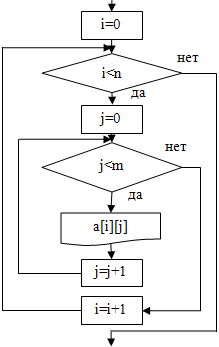 	for(j=0; j<m; j=j+1){		cout<<setw(6)<<a[i][j];	}	cout<<endl;}
double a[n][m];            №12 сурет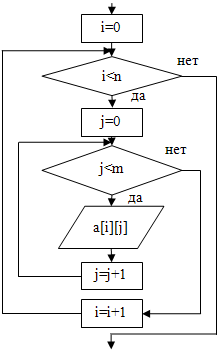 int i,j;fstream file;file.open("1.txt", ios::in);for(i=0; i<n; i=i+1){	for(j=0; j<m; j=j+1){		file>>a[i][j];	}}file.close();Python-да тізім / массивтерде қолдануға болатын бекітілген әдістер жиынтығы бар.Негізгі операцияларТөменде массив қолдайтын негізгі операциялар берілген.Траверс - массивтің барлық элементтерін бір-бірден басып шығарыңыз .Кірістіру - берілген индекске элемент қосады.Жою - берілген индекстегі элементті жояды.Іздеу - берілген индекс немесе мән бойынша элементті іздейді.Жаңарту - берілген индекстегі элементті жаңартады.Массив Python-да массив модулін python бағдарламасына импорттау арқылы жасалады. Содан кейін массив көрсетілгендей жарияланды.Іздеу операциясыМассив элементін оның мәніне немесе индексіне сүйене отырып іздеуге болады.Мұнда біз деректер элементін кірістірілген индекстеу () әдісін қолдана отырып іздейміз.from array import *array1 = array('i', [10,20,30,40,50])print (array1.index(40))Жоғарыда келтірілген бағдарламаны құрғанда және орындағанда, элементтің индексін көрсететін келесі нәтиже шығады. Егер массивте мән болмаса, онда эпрограмма қатені қайтарады.Жою операциясыЖою дегеніміз - массивтен бар элементті алып тастау және массивтің барлық элементтерін қайта ұйымдастыру.Мұнда біз деректер элементін массивтің ортасында кірістірілген алып тастау () әдісін қолданып алып тастаймыз.from array import *array1 = array('i', [10,20,30,40,50])array1.remove(40)for x in array1: print(x)Жоғарыда келтірілген бағдарламаны құрастырғанда және орындағанда, ол массивтен элементтің жойылғанын көрсететін келесі нәтиже шығарады.Жаңарту әрекетіЖаңарту әрекеті берілген индекстегі массивтен бар элементті жаңартуды білдіреді.Мұнда біз жаңартқымыз келетін индекске жаңа мән тағайындадық.from array import *array1 = array('i', [10,20,30,40,50])array1[2] = 80for x in array1: print(x)Жоғарыда келтірілген бағдарламаны құрастырғанда және орындағанда, ол индекстің 2 орнында жаңа мәнді көрсететін келесі нәтижені шығарады.Шығу1020804050ҚОРЫТЫНДЫ.      Біз жалпы Python тілінде массивтерге жоғары денгейде мән бердік.Массивтер туралы жалпы түсінік алдық . Массивтердің түрлері , массивтерге байланысты   есептер   шығардық . Массивтерге байланысты есепті кез келген проектке қарап есеп   құрастыруға болатындығын үйрендік .                              Әдебиеттер тізімі1.Омарова Н., Тұрмағамбетова К.У., Нүриденова К.Н. Паскаль тiлiнде программалау негiздерi. – Алматы: Бiлiм, 1996.- 58 б.2.Нақысбеков Б.Қ., Балапанов Е.Қ., Халықова К.З., Дәулетқұлов А.Б.. Паскаль тiлiнiң негiздерi.-  Алматы: Рауан, 1998. – 49 б.3.Әбдиев Қ.С. Бейсик программалау тiлi.-  Алматы, 2002. – 152 б.4.Рейнгольд Э.,  Нивергельт Ю., Део Н. Комбинаторные алгоритмы. М., Мир, 2000.- 256 с.5.Шень А. Программирование: Теоремы и задачи. М., МЦНМО, 1995.- 203 с.6.Пильщиков В.Н. Сборник упражнений по языку Паскаль. М.: Наука, 1999.- 165 7. Б. Бөрібаев. Алгоритмдеу, мәліметтер құрылымы және программалау тілдері, Алматы, Қазақ университеті, 20128. И.А Хахаев Практикум по алгоритмизации и программированию на Python. М. Альт Линукс, 20119. Г. Россум, Ф.Л. Дж. Дрейк. Д.С. Язык программирования Python. М. АльтЛинукс, 200110.4. Д.М. Златопольский. Основы программирования на языке Python. М. ДМК, 201711. Н.Безменов. Тurbo Pascal 7.0. Руководство программиста. М.200012.  Буч Г.,Рамбо Д.,Джекобсон А. Язык   UML. Руководство пользователя: Пер. с англ.-М.: ДМК,2000my_list = [3, 2, 10, "Hello"]my_list[3, 2, 10, 'Hello']var my_array = [3, 2, 10, "Hello"];my_array;[ 3, 2, 10, 'Hello' ]my_list = [3, 2, 10, "Hello"]my_list[0]3my_list[1]2my_list[-1]'Hello'var my_array = [3, 2, 10, "Hello"];my_array[0];3my_array[1];2my_array[my_array.length-1];Hellomy_list = [3, 2, 10, "Hello"]my_list[0] = 100my_list[100, 2, 10, 'Hello']var my_array = [3, 2, 10, "Hello"];my_array[0] = 100;my_array;[ 100, 2, 10, 'Hello' ]my_list = [3, 2, 10, "Hello"]len(my_list)4var my_array = [3, 2, 10, "Hello"];my_array.length;4my_list = [3, 2, 10, "Hello"]my_list.append(5)my_list[3, 2, 10, 'Hello', 5]var my_array = [3, 2, 10, "Hello"];my_array.push(5);my_array;[ 3, 2, 10, 'Hello', 5 ]# Python code to demonstrate the working of  # pop() and remove() # importing "array" for array operations import array # initializing array with array values # initializes array with signed integers arr= array.array('i',[1, 2, 3, 1, 5])  # printing original array print ("The new created array is : ",end="") for i in range (0,5):     print (arr[i],end=" ") print ("\r") # using pop() to remove element at 2nd position print ("The popped element is : ",end="") print (arr.pop(2)); # printing array after popping print ("The array after popping is : ",end="") for i in range (0,4):     print (arr[i],end=" ") print("\r") # using remove() to remove 1st occurrence of 1 arr.remove(1) # printing array after removing print ("The array after removing is : ",end="") for i in range (0,3):     print (arr[i],end=" ") MethodDescriptionappend()Adds an element at the end of the listclear()Removes all the elements from the listcopy()Returns a copy of the listcount()Returns the number of elements with the specified valueextend()Add the elements of a list (or any iterable), to the end of the current listindex()Returns the index of the first element with the specified valueinsert()Adds an element at the specified positionpop()Removes the element at the specified positionremove()Removes the first item with the specified valuereverse()Reverses the order of the listsort()Sorts the listСонымен қатар массивтер   бірөлшемдімассив; екіөлшемдімассив; көпөлшемд массив болып 3 түргше бөлінетінін білдік.Ал массивтің типтері сандық , мәтіндік , символдықтан туратынын білдік
       Массивтің ерекшеліктері  элементтердің барлығы біртипті , элементтер бір атаумен аталады; элементтер жадта қатар орналасатындығын білдік. Массивтерде екіөлшемді  массивтер көп кездеседі. Олармен арифметикалық амалдарды орындауға болады. Екі матрицаны қосуға, көбейтуге, ең үлкен, ең кіші элементтерін, олардың орнын табуна болады.Сонымен массивтерге байланысты курстық жұмысты аяқтаймын.  